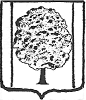 АДМИНИСТРАЦИЯ ПАРКОВСКОГО СЕЛЬСКОГО 	ПОСЕЛЕНИЯТИХОРЕЦКОГО РАЙОНА ПРОЕКТПОСТАНОВЛЕНИЕот  ____________				                                                         № ____пос.  ПарковыйО внесении изменения в постановление администрации Парковского сельского поселения Тихорецкого района от 26 мая 2022 года № 87 «Об утверждении Порядка изменения существенных условий муниципального контракта в соответствии с частью 65.1 статьи 112 Федерального закона от 5 апреля 2013 года № 44-ФЗ «О контрактной системе в сфере закупок товаров, работ, услуг для обеспечения государственных и муниципальных нужд»В целях реализации части 65.1 статьи 112  Федерального закона от 5 апреля 2013 года  № 44-ФЗ «О контрактной системе в сфере закупок товаров, работ, услуг для государственных и муниципальных нужд», Федерального закона от 4 ноября 2022 года № 420-ФЗ «О внесении изменений в отдельные законодательные акты Российской Федерации и о приостановлении действия части 5 статьи 2 Федерального закона «О контрактной системе в сфере закупок товаров, работ, услуг для обеспечения государственных и муниципальных нужд» п о с т а н о в л я ю:1. Внести в приложение к постановлению администрации Парковского сельского поселения Тихорецкого района от 26 мая 2022 года № 87 «Об утверждении Порядка изменения существенных условий муниципального контракта в соответствии с частью 65.1 статьи 112 Федерального закона от 5 апреля 2013 года № 44-ФЗ «О контрактной системе в сфере закупок товаров, работ, услуг для обеспечения государственных и муниципальных нужд» изменение, изложив пункт 2 в следующей редакции:	         «2. На основании части 65.1 статьи 112 Федерального закона № 44-ФЗ решение об изменении существенных условий муниципального контракта, заключенного до 1 января 2024 года, принимается, если в ходе его исполнения возникли независящие от сторон муниципального контракта обстоятельства, влекущие невозможность его исполнения. Такое решение принимается при соблюдении положений частей 1.3 – 1.6 статьи 95 Федерального закона    № 44-ФЗ.»2. Общему отделу администрации Парковского сельского поселения Тихорецкого района (Лукьянова Е.В.) обеспечить официальное обнародование настоящего постановления путем размещения текста постановления в специально установленных местах и его размещение на официальном сайте администрации Парковского сельского поселения в информационно-телекоммуникационной сети «Интернет».4.Постановление вступает в силу со дня официального обнародования.Глава Парковского сельского поселенияТихорецкого района                                                                                   Н.Н. Агеев